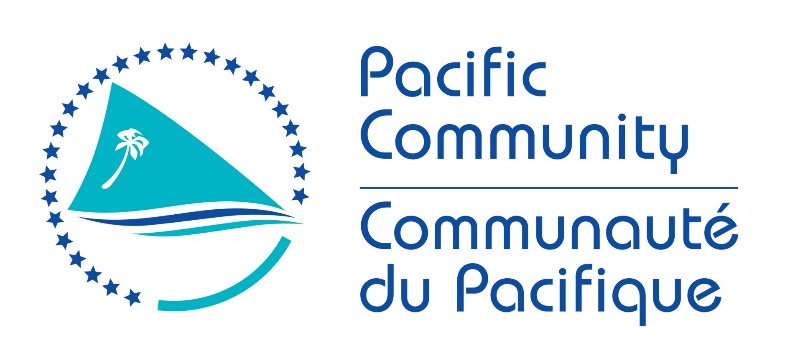 JOB DESCRIPTION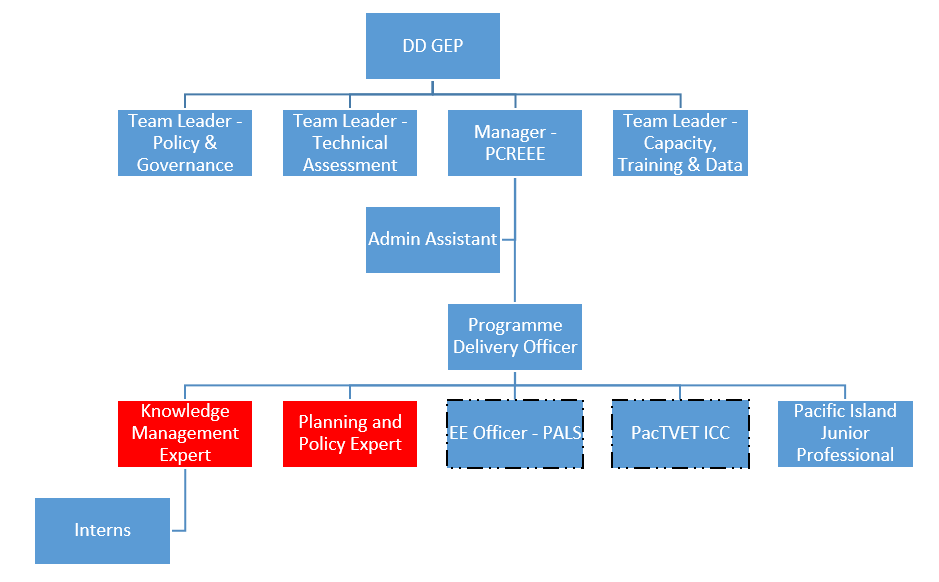 The position of Pacific Island Energy Professional (PCREEE) encompasses the following major functions or Key Result Areas:Regional Collaboration, Coordination and Communication – Assist in fostering partnerships and collaborations with national and regional partners. Technical Cooperation and Services – Assist in the implementation of the annual work plan of the PCREEE.Resource mobilisation – Contribute to the resource mobilization effort of the PCREEE The performance requirements of the Key Result Areas are broadly described belowThe above performance requirements are provided as a guide only. The precise performance measures for this job will need further discussion between the jobholder and supervisor as part of the performance development process.The position holder:is a programme officer in the PCREEE structure,liaises and works closely with other component areas under the GEP programme communicates with some national and technical contacts at the country levelcommunicates and collaborates with private sector counterpartsundertakes and supports in-country training and capacity building as well as data entry.This section is designed to capture the expertise required for the role at the 100% fully effective level. (This does not necessarily reflect what the current position holder has.) This may be a combination of knowledge / experience, qualifications or equivalent level of learning through experience or key skills, attributes or job specific competencies.QualificationsKnowledge/ExperienceKey Skills/Attributes/Job Specific CompetenciesThe following levels would typically be expected for the 100% fully effective level:Key Behaviours All employees are measured against the following Key Behaviours as part of Performance Development:Demonstrating Personal AccountabilityApplying ExpertiseWorking TogetherCreating Value for CustomersCommunicating EffectivelyBuilding Individual CapacityPersonal AttributesPhysically fit Ability to work in a groupClear and effective communicatorAbility to think on and off your feetAbility to sum up the situation and make decisions quickly if required, especially in the field.From time to time it may be necessary to consider changes in the job description in response to the changing nature of the work environment - including technological requirements or statutory changes. Such change may be initiated as necessary by SPC. This Job Description may also be reviewed as part of the preparation for performance planning for the annual performance cycle.Job Title:Pacific Island Energy Professional - PCREEEDivision/Programme and Section/Project (if any):Georesources and Energy Programme – Geoscience, Energy and Maritime DivisionLocation:Nuku’alofa, Tonga Reporting to:Programme Delivery Officer / Manager PCREEE  Number of Direct Reports:	No Direct reportPurpose of Role:To support the Manager – PCREEE including Programme Delivery Officer and PCREEE Experts with providing support and advice to governments, stakeholders and the private sector in planning and implementing PCREEE activities, focusing on business mentoring and entrepreneurship, smart mobility, renewable energy mini-grids and energy efficiency investments.  Date:June 2022Organizational Context and Organization ChartKey Result Areas (KRAs)Jobholder is accountable forJobholder is successful whenRegional Collaboration, Coordination and Communication Assists with conducting and updating of  needs assessments Assist with the data collection and analysis effort of the PCREEEAssist with the visibility effort of the PCREEE  Assist with the updating of the PCREEE website.  There is a comprehensive and up-to-date mapping of effort, projects and technical assistance in PICTs allowing PCREEE to identify gaps and niches where it can best intervene  Data and information are collected to assess impacts and recent status of RE and EE in the PICTsNews items and public releases on RE and EE in the PICTs are quickly captured and reflected in the PCREEE websiteThe PCREEE website continuously contributes to promoting the Global Network of Sustainable Energy Centres (GN-SEC)   and becomes the “go-to” website on RE and EE in the PICTs. Technical Cooperation and Services Assist in the implementation of the PCREEE  activities on business mentoring and entrepreneurship, smart mobility, renewable energy mini-grids and  investment in energy efficiencyAssist in the planning an conduct of business and investment promotion activitiesAssist in the planning and conduct of PCREEE training activitiesActivity reports are produced in a timely manner Investment forum activities are professionally conducted and their impacts are accurately assessed and documented All PCREEE training activities are conducted according to plans and comprehensively reported, including their gender dimensions. Resource mobilisation Draft funding proposals to internal resources in SPC as well as to external sources Draft bids and proposals to consultancy works in member countries and those offered by regional and multilateral stakeholders Assist in the production of progress and acquittal reports on resources provided to the PCREEEPCREEE funding proposals are submitted on time and get funded PCREEE consultancy proposals are submitted on time, are competitive and are offered the consultancy.  Progress and financial reports are prepared and submitted in a timely manner.Most Challenging Duties Typically Undertaken (Complexity)Conducting in-country activities at remote locations. Collecting data from sources who are reluctant to release them  Conducting joint activities and synchronizing the various needs and agendas of partnersDealing with the private sector and business people who may not have time to fully participate in PCREEE eventsFunctional Relationships & Relationship SkillsKey internal and/or external contactsNature of the contact most typicalExternal:CROP agencies, government technical staff, NGOs, stakeholders, private sectorTechnical partnersConsultants Negotiating, gaining cooperation, reportingLiaising, gaining cooperation, reportingCollaborating, assisting, advisingInternalGEM, Deputy Director and other staff in GEP including PAsStaff from other sections, Finance, Human Resources, Publications, Registry etc.Explaining, gaining cooperation, resolving minor conflicts, reportingLiaising, collaborating, resolving minor conflicts Level of DelegationPersonal SpecificationEssential:Desirable:University degree or equivalent in a discipline relevant to renewable energy and energy efficiency, or related field.Completed short term training relating to energy Qualification in another relevant field (e.g. economics, engineering).Essential:DesirableAt least three years’ direct relevant experience in Pacific Islands energy sector Currently employed in the energy sector of the PICTs – public or private Understanding of current Pacific Island regional energy scene, and experience of working with gender issues relating to energy Excellent communication skills (oral and written) in EnglishExcellent interpersonal skills, ability to work in a team as well as undertake unsupervised work, and communicate with people from different ethnic, cultural and educational backgroundsStrong PC based computer skills (Microsoft Word, Excel, PowerPoint and Outlook) with knowledge of software programmes for data entry and analysisWillingness to travel and undertake overseas assignments in SPC member countries, sometimes under difficult physical conditions.A prior experience or involvement with the business community and the private sectorExperience in developing and implementing energy sector plansWorking knowledge of FrenchExpert levelEffective Project Development and Management  Advanced levelAwareness Raising and Resource Mobilization  Working knowledgeCrosscutting issues such as climate change and vulnerabilityData analysis and interpretation of results Energy Audit and Appliance Labelling and Standards  Renewable energy design and maintenanceAwarenessBroader energy security and development issuesRelevant social and economic issues in the PacificGender issues and human rights-based approached to sustainable energy, with ideas about how to increase the participation of women and youth in delivering PCREEE programme outcomes.Change to Job Description